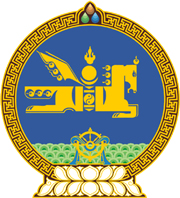 МОНГОЛ УЛСЫН ХУУЛЬ2019 оны 09 сарын 12 өдөр                                                                  Төрийн ордон, Улаанбаатар хот     САНХҮҮЖИЛТИЙН ЕРӨНХИЙ ХЭЛЭЛЦЭЭР     СОЁРХОН БАТЛАХ ТУХАЙ1 дүгээр зүйл.Монгол Улсын Засгийн газар, Европын сэргээн босголт, хөгжлийн банк хооронд 2019 оны 04 дүгээр сарын 09-ний өдөр байгуулсан “Санхүүжилтийн ерөнхий хэлэлцээр”-ийг Монгол Улсын Засгийн газрын өргөн мэдүүлснээр соёрхон баталсугай.	МОНГОЛ УЛСЫН 	ИХ ХУРЛЫН ДАРГА 				Г.ЗАНДАНШАТАР 